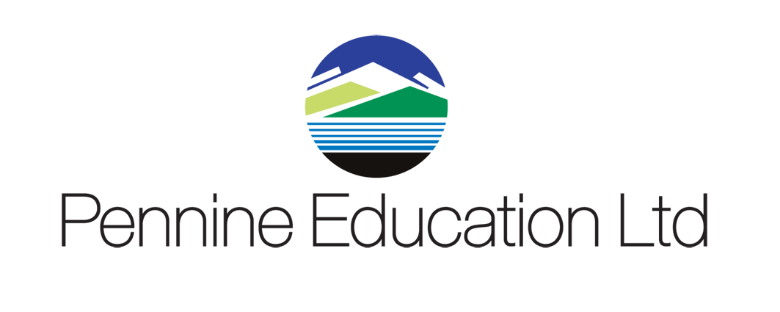 Helpdesk Support calls KPI monitoring report Sept 2021 to August 2022MonthTotal No CallsResolved in SLAResolved on 1st ContactSeptember606100%97.4%October444100%98%November461100%98.2%December237100%98.6%January493100%95.4%February26499.8%90.2%March349100%95.2%April237100%95.8%May409100%96.4%June539100%93.8%July477100%96.2%August